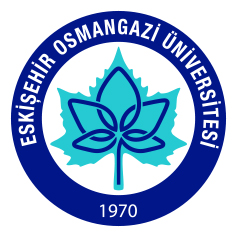 T.C.ESKİŞEHİR OSMANGAZİ ÜNİVERSİTESİ REKTÖRLÜĞÜ                                                        ŞEHİRLER ARASI GÖREV ARAÇ TALEP FORMUSayı:										Tarih: ......../........./...........Konu:               TALEP EDENBirim Adı                              Birim Adı                              Birim Adı                              Sorumlu Kişi Adı Soyadı         Sorumlu Kişi Adı Soyadı         Sorumlu Kişi Adı Soyadı         Araç Talep GerekçesiAraç Talep GerekçesiAraç Talep GerekçesiGörevin Tarihleri ve SaatleriGörevin Tarihleri ve SaatleriGörevin Tarihleri ve SaatleriGörev Yeri ve GüzergâhıGörev Yeri ve GüzergâhıGörev Yeri ve GüzergâhıGörevli gideceklerin sayısı ve İsim ListesiGörevli gideceklerin sayısı ve İsim ListesiGörevli gideceklerin sayısı ve İsim ListesiAkademik  (         )         İdari  (         )           Öğrenci  (         )Akademik  (         )         İdari  (         )           Öğrenci  (         )Akademik  (         )         İdari  (         )           Öğrenci  (         )Akademik  (         )         İdari  (         )           Öğrenci  (         )Gerekçe :Gerekçe :Gerekçe :Gerekçe :Talep SahibiBirim Yetkilisi                               İmzaTalep SahibiBirim Yetkilisi                               İmzaTalep SahibiBirim Yetkilisi                               İmza                     (Bu Bölüm İdari ve Mali İşler Daire Başkanlığı Tarafından Doldurulacaktır.)                     (Bu Bölüm İdari ve Mali İşler Daire Başkanlığı Tarafından Doldurulacaktır.)                     (Bu Bölüm İdari ve Mali İşler Daire Başkanlığı Tarafından Doldurulacaktır.)                     (Bu Bölüm İdari ve Mali İşler Daire Başkanlığı Tarafından Doldurulacaktır.)                     (Bu Bölüm İdari ve Mali İşler Daire Başkanlığı Tarafından Doldurulacaktır.)                     (Bu Bölüm İdari ve Mali İşler Daire Başkanlığı Tarafından Doldurulacaktır.)                     (Bu Bölüm İdari ve Mali İşler Daire Başkanlığı Tarafından Doldurulacaktır.) Uygundur                      Uygun Değildir                      İptal Edildi ise Gerekçe: Uygundur                      Uygun Değildir                      İptal Edildi ise Gerekçe: Uygundur                      Uygun Değildir                      İptal Edildi ise Gerekçe: Uygundur                      Uygun Değildir                      İptal Edildi ise Gerekçe: Uygundur                      Uygun Değildir                      İptal Edildi ise Gerekçe: Uygundur                      Uygun Değildir                      İptal Edildi ise Gerekçe: Uygundur                      Uygun Değildir                      İptal Edildi ise Gerekçe:Görevlendirme yapılmak üzere onaylarınıza arz olunur …/…/…..İ.M.İ.DGörevlendirme yapılmak üzere onaylarınıza arz olunur …/…/…..İ.M.İ.DGörevlendirme yapılmak üzere onaylarınıza arz olunur …/…/…..İ.M.İ.DGörevlendirme yapılmak üzere onaylarınıza arz olunur …/…/…..İ.M.İ.DGörevlendirme yapılmak üzere onaylarınıza arz olunur …/…/…..İ.M.İ.DOlur …/…/….Olur …/…/….      ARAÇ BİLGİLERİ                     (Bu Bölüm Ulaştırma birimi Tarafından Doldurulacaktır.)      ARAÇ BİLGİLERİ                     (Bu Bölüm Ulaştırma birimi Tarafından Doldurulacaktır.)      ARAÇ BİLGİLERİ                     (Bu Bölüm Ulaştırma birimi Tarafından Doldurulacaktır.)      ARAÇ BİLGİLERİ                     (Bu Bölüm Ulaştırma birimi Tarafından Doldurulacaktır.)      ARAÇ BİLGİLERİ                     (Bu Bölüm Ulaştırma birimi Tarafından Doldurulacaktır.)      ARAÇ BİLGİLERİ                     (Bu Bölüm Ulaştırma birimi Tarafından Doldurulacaktır.)      ARAÇ BİLGİLERİ                     (Bu Bölüm Ulaştırma birimi Tarafından Doldurulacaktır.)Şoför Adı         1İmzaŞoför Adı         2İmzaAracın PlakasıAracın PlakasıHareket Yeri	Hareket Yeri	GüzergahGüzergahÇıkış   Tarihi ve SaatiÇıkış   Tarihi ve Saati    ……/……/20                   ……/……/20                   ……/……/20                   ……/……/20                 Saati    ……/……Dönüş Tarihi ve SaatiDönüş Tarihi ve Saati    ……/……/20                   ……/……/20                   ……/……/20                   ……/……/20                 Saati    ……/……Çıkış   Km.Çıkış   Km.(                    )(                    )(                    )(                    )(                    )Dönüş Km.Dönüş Km.(                    )(                    )(                    )(                    )(                    )